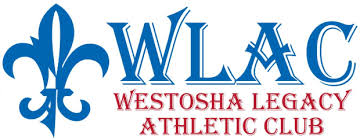 REGISTRATION FOR THE 2021 CHEERLEADINGSeason is OPEN for 1st-8th Graders!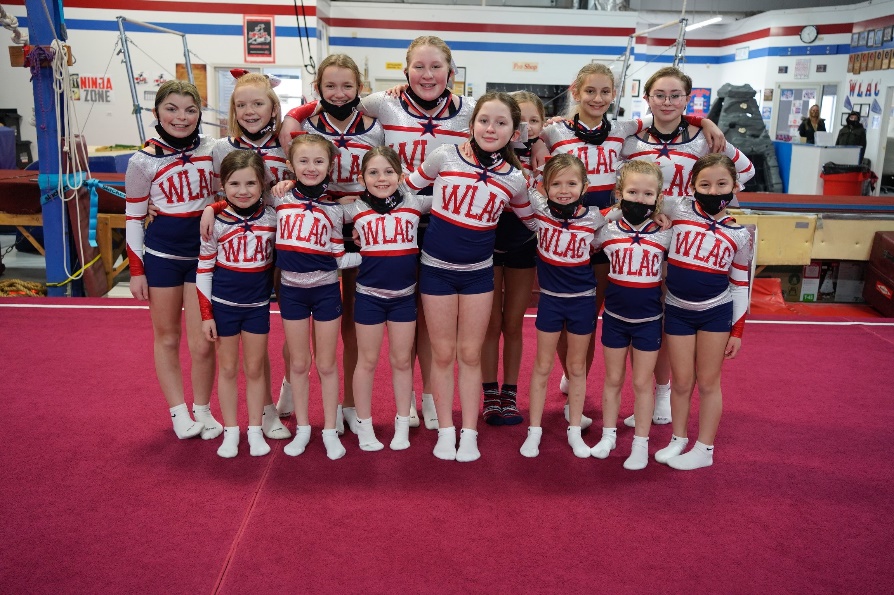 Congratulations to the WLAC CSUP3 and CSUP8 IRCA State Champions!Practices begin In July Monday and Thursday EveningsSaturday Practices Begin September 11thMonthly payments3 competitions (plus state if Bid is earned)Stunting will return next season!Please Contact WLAC for more information!Phone: 815-675-3005    e-mail:wlacfrontdesk@gmail.com